2021-22 school fees and supply packageWe understand preparing children to return to school can be costly so we have decided that fees can be made in two installments.  A $30 supply kit fee due the first week of school and a $30 student fee due October 30th.  Both fees can be paid separately online by visiting our website and accessing school cash online icon. You can also pay directly to the school. 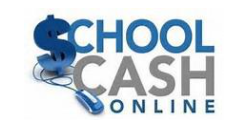 If you choose to purchase supplies yourself, please use the shopping list below.  PAMS School Supply List  20 duotangs 12 lined scribblers (hilroys or other)2 Composite notebooks         2 packages loose leaf  4 packages pencils package pencil crayon 3 -Erasers 3- Glue stick  Scissors   Ruler  A set of colored markers Geometry set Graph paper Pencil case  Highlighters Headphones  Large zip lock baggies  A deck of cards   Calculator   The student fee of $30 covers school performances, lock rental, BEARS t-shirt, supplies for art/science/exploratory/technology classes and some class events.  Any leftover student fees or supplies may be used for other educational purposes. This year, the school fee of $60 may be paid in two installments.   A $30 supply kit fee due the first week of school and a $30 student fee due October 30th.  Both fees can be paid using the school cash online link on the PAMS website beginning August 30th or directly at the school beginning Sept. 7th.The school supply kit includes the essentials needed in the classroom. The student fee of $30 covers presentations, lock rental, BEARS t-shirt, supplies for art/science/technology classes and some class/grade level events.  

School supply kits are will be purchased for each student with the student fee. The fee of $60 covers the cost of all classroom supplies as well as school performances, locker lock, BEARS t-shirt, art and technology supplies. It generally does not cover field trips.

Students are responsible for indoor sneakers and a change of clothes for physical education, a book bag and lunch box.

We encourage you to pay on-line using the cash on-line link on our website. This will be available to all students beginning August 30th. The fee can also be paid at school beginning the first day of school. Fees are due by September 30th. See Less